Original article:Comparative study of ultrasonography by tirads classification and histopathology in solitary thyroid noduleDr Preeti Dhoke, Dr Alifiya Udaipurwala , Dr Sonali Khaddakar, Dr Vivek Harkare, Dr Nitin Deosthale, Dr Kanchan Dhote, Dr Pooja Nagare, Dr Nuzhat Mujawar.Name of the Institute/college: ENT Department, NKP salve Institute of Medical Science and Lata Mageshkar Hospital, NagpurCorresponding author: Dr Alifiya Udaipurwala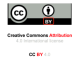 Abstract:Aim: To compare findings of USG of thyroid by TIRADS classification and histopathological examination in STN and to assess the effectiveness by TIRADS classification in management.Methodology: 56 euthyroid patient with clinically palpable STN more than 1cm were selected and subjected to detailed ENT including indirect laryngoscopy, systemic Examination and USG by TIRADS classification. They were subjected to definitive surgical procedure i.e Hemithyroidectomy or Total Thyroidectomy. Post-operative specimen was sent for histopathology. Data obtained was analysed using appropriate statistical test and inference draw.Result: We found that Sensitivity, specificity of USG by TIRADS classification for differentiating benign and malignant thyroid nodule were 85.7% and 96.36% respectively. Accuracy being 95.16%. PPV and NPV was 75% and 98.14%.Conclusion: TIRADS classification is simple practical method of accessing thyroid nodule with high PPV for malignancy and justified on routine basis for management of STN.Keywords: Solitary thyroid nodule , TIRADS ultrasonographyIntroduction: Solitary nodules are one of the commonest presentations of thyroid disorder1.In India the prevalence of a palpable thyroid nodule in the community is about 12.2%2. A solitary nodule has a higher risk of malignancy than a multinodular goitre3.The incidence of malignancy in STN is 10- 30%4, 5. Solitary thyroid nodule is more common in woman with female to male ratio being 6:16. When thyroid nodule is present in men, the risk of malignancy is twice that of female7. The incidence of unsuspected carcinoma is quite high in solitary thyroid nodule in euthyroid patient to justify exploration in all cases in which patient is fit for surgery8. The initial evaluation of thyroid nodules should always focus on exclusion of malignancy. Ultrasonography is the initial investigation and histopathology is considered gold standard. The terminology of TIRADS was first used by Horvath et al9. Thyroid Imaging Reporting and Data System (TIRADS) was further modified and described by Kwak et al10. It is a relatively simple system which can be easily adopted, just like Breast Imaging-Reporting and Data System (BIRADS) which has been successfully used for several years to assess breast lesions11and for its management. On the basis of TIRADS classification, patients are classified into six categories ranging from normal thyroid to a malignant nodule12.Methodology / materials and methods: Study design: Descriptive studyPeriod of study: 2 year study from August 2016 to September 2018.Sampling method: Every consecutive patient of either sex attending E.N.T OPD and Surgery OPD, of a Tertiary Health Care Centre, fulfilling inclusion criteria was included in the study. Prior Institutional Ethical Committee clearance was obtained.Written informed consent taken. The study comprised of 62 patients.Inclusion criteria:Patients of solitary Thyroid Nodule of either sex of age 18 and above.All euthyroid patients with clinically palpable solitary nodule of more than 1 cm.Exclusion criteria:Multinodular goitre on ultrasonography.Previously operated cases.The selected patients were subjected to detailed history and complete ENT examination. A detailed history of thyroid swelling was inquired. Detailed clinical, systemic examination and local examination of neck was done. Indirect layngoscopy using 70 degree endoscope was done to evaluate vocal cord mobility. Thyroid function test (T3, T4, and TSH) was done to confirm euthyroid status.Ultrasonography technique and TIRADS classification of STN:It was done on OPD basis by a senior radiologist using Esote My lab 50 X vision machine with higher resolution equipped with Linear probe of 7.5 MHz to 12MHz. With the help of clinical information, they evaluated the sonographic features such as the internal composition, echogenicity, margins, presence and type of calcifications, and the shape of all solitary thyroid lesions.Solid component, hypoechogenicity, microcalcification, taller than wider shape and irregular margins were considered high risk features.The radiologists then reviewed the ultrasound findings and determined the category of a particular lesion according to the TIRADS classification suggested by Kwak et al10, wherein, normal thyroid gland was classified under TIRADS 1 (negative), benign nodule under TIRADS 2, probably benign nodule (no suspicious ultrasound features) under TIRADS 3, a nodule with low suspicion under TIRADS 4A, a nodule with intermediate suspicion for malignancy (two suspicious ultrasound features with or without lymphadenopathy) under TIRADS 4B and a nodule highly suggestive of malignancy ( four or five suspicious ultrasound features with or without lymphadenopathy) under TIRADS 5.Cervical lymph nodes were evaluated for their size, loss of the central, acrogenic hilum, presence of irregular and indistinct margin, micro calcification, and necrotic changes.CLASSIFICATION13TIRADS 1 - Normal thyroid glandTIRADS 2 - Benign glandTIRADS 3 - Probably benignTIRADS 4A - Suspicious lesionTIRADS 4B- Probably malignantTIRADS 5 - Proven malignantFine Needle Aspiration Cytology Technique:FNAC and if required ultrasonography guided FNAC was done on OPD basis using aseptic precaution.The results obtained were classified according to Bethesda classification.CT scan was planned in those patients who were diagnosed to have malignancy on FNAC to know the extent and to stage the disease. Routine blood investigations,chest x-ray (PA view), neck x-ray lateral view was done.Patients were subjected to definitive surgical procedures according to standard guidelines i.e. Hemithyroidectomy or Total thyroidectomy, with preservation of parathyroid gland depending upon USG and FNAC report and also after considering any high risk features for malignancy.Histopathology reporting  was done and those patients who had benign lesion on histopathology were discharged and routine follow up of patients was done and those with malignancy were managed according to standard guidelines for head and neck malignancy.Statiscal analysis:SPSS version 16.0 was used to calculate all the statistical parameters.Sensitivity, Specificity, positive and negative predictive value of each TIRADS group was calculated compared with the gold standard histopathology using appropriate formula.Fischer’s exact test or Chi square test was used to analyze the significance of difference between frequency distribution of the data.In analyses, P value < 0.05 was taken to indicate statistical significance and the accuracy of TIRADS was determined.Observation and results:The mean age was 37.48 ± 10.60 years.Ratio of Male: female in my study was 1: 5.8In my study all patient came with complaint of neck swelling which was the primary concern. Sudden increase in size was observed in 8 (12.9%) patients. Change in voice was observed in 7 (11.29%) patients. 5 (8.04%) patients showed symptom of dysphagia. Only one subject had difficulty in breathing. 1 patient came with symptom of pain.47 (75.8%) patients came early to the hospital with complaint of neck swelling for </=12 months, followed by 8 (12.9%) patients who had goitre of 13-24 months duration. While, only 1 (1.6%) patient had neck swelling for 37-48 months. Four patients had neck swelling for more than 48 months.Table 1: Showing distribution of patient according to Bethesda system and TIRADS Classification (N=62)In my study, on FNAC it was observed that 7(11.29%) patients belonged to category 1 having inconclusive or bloody aspirate. We found that majority of patients, that is 41 (22.58%) belonged to category 2 having colloid/ cystic/ follicular cells/ adenoma. This was followed by 6 (9.68%) patients in category 3 having atypic cells with lymphocytes. Category 4 of Bethesda showing suspicious lesion for follicular neoplasm was observed in 4 (6.45%) patients and category 5 Bethesda having suspicion for malignancy was found in only 1 (1.61%) patient and 3 (4.84%) patients had category 6 on Bethesda indicating malignancy.TIRADS 1 is considered normal thyroid gland. According to TIRADS classification, majority of the patients that is 40 (64.5%) were classified under TIRADS 2 having benign lesion. 14 (22.6%) patients were under TIRADS 3 having probably benign lesion. 3 patients (4.84%) were in TIRADS 4a having low suspicious lesion. TIRADS 4b who had high suspicious lesion were found in 3 (4.84%) patients and TIRADS 5, comprising 2 (3.23%) patients was found to have malignant lesion.For the convenience of statistical analysis, to calculate the ability of TIRADS classification to detect malignancy, patient were interpreted into 2 groups.Benign group - TIRADS 2, TIRADS 3 Malignant group - TIRADS 4a, TIRASDS 4b, TIRADS 5.Table 2: Distribution of patients according to Surgery performed (N=62).Hemithyroidectomy was performed in 55 (88.7%) patient. 4 (6.5%) patients who had malignancy on FNAC underwent CT scan. All four patients were found to have stage 2 thyroid malignancy, hence underwent total thyroidectomy with central compartment neck node clearance. 3 patient who were diagnosed to have benign lesion on FNAC but their histopathology report showed malignancy, had to undergo repeat surgery and completion thyroidectomy with central compartment neck clearance was performed in each of them after appropriate Staging and considering high risk feature as per standard guidelines.Table 3: Distribution of subjects according to Histopathology findings in patients (N=62).In my study it was found that majority of the patients that is 32 (51.61%) patients had colloid goitre / cystic nodule as diagnosis followed by 22 (35.48%) patients who follicular adenoma. 1 (1.61%) patient had showed hashimotos thyroiditis. Thus it was observed that benign lesion comprised of 55 (88.71%) of the total study patients. Carcinoma was diagnosed in total 7 patients. Papillary carcinoma was observed in 3 (4.84%) patients. While, 2 (3.23%) patients showed follicular carcinoma and 2 (3.23%) patients showed follicular variant of papillary carcinoma.Transient hypoparathyroidism was most common complication and was found in 5 (8.06%) patient, among which three patient underwent total thyroidectomy and two patient underwent completion thyroidectomy.  1(1.61%) patient had transient nerve paresis and that patient had hashimotos thyroiditis on histopathology and had undergone hemithyroidectomy. One patient each of hemithyroidectomy presented with complication of wound infection and seroma formation.  One patient diagnosed to have malignant nodule had permanent hypoparathyroidism and also right side recurrent nerve palsy after undergoing completion thyroidectomy.Table 4: Diagnostic utility of TI-RADS interpretation and histopathology interpretation in study subjects.It was observed that USG by TIRADS classification, have a sensitivity of 85.7%, specificity of 96.36%, PPV of 75% and NPV of 98.14%. Its accuracy to diagnose malignancy is 95.16%.The P value observed is <0.0001 which is statically significant.. DiscussionIn India the prevalence of a palpable thyroid nodule in the community is about 12.2%. However, thyroid cancer is quite rare with incidence of 8.7 per 100000 people per year14, 15.Malignancy occur in about 5% of all thyroid nodules independent of their size16. Solitary thyroid nodules (STN) occur in 4 - 7% of the adult population with 10- 20% incidence of malignancy17.So, people should be educated to take early intervention. The main goal is to identify those STN with malignant potential as they are amendable to medical or surgical management. Hence it is become mandatory to develop a tool which can differentiate benign from malignant thyroid nodule. Thus, STN should be characterized properly for optimum management16.The terminology “Thyroid Imaging Reporting and Data System” (TIRADS) was first used by Horvath et al. They described 10 USG patterns of thyroid nodules and related the rate of malignancy according to the pattern. However, these USG patterns were not applicable to all thyroid nodules and seemed difficult to use in routine clinical practice. To further achieve a practical tool in the hands of sonographers in analysing thyroid nodules and to improve communication between radiologists and clinicians, Russ et al. Recommended another TIRADS classification18.According to TIRADS classification, majority 40 (64.5%) of the patients were classified under TIRADS 2 having benign lesion. 14 (22.6%) patients were under TIRADS 3 having probably benign lesion. 3 patients (4.84%) were in class 4a having low suspicious lesion. TIRADS 4b with high suspicious lesion were found in 3 (4.84%) patients and 2 (3.23%) patients were having TIRADS 5, malignant lesion. For the convenience of statistical analysis, to calculate the ability of TIRADS classification to detect malignancy, patient were interpreted into 2 groups. Benign group includes TIRADS 2, 3 and malignant group includes TIRADS 4a, 4b, 5.Out of 62 subjects in total, 54 (87.09%) subjects were diagnosed with benign tumour (TIRADS 2 and 3) while, 8 (12.90%) subjects were diagnosed with malignant tumour (TIRADS 4a, 4b and 5).It was observed that all patients in benign category of TIRADS were found to have benign nodule on histopathology except one case who belonged to TIRADS 3, but was found to have papillary carcinoma. Out of three patients of class 4a, one patient had malignancy and other two had benign lesion on histopathology. All the three patients of class 4b and all the two patients of class 5 were found to have carcinoma on histopathology.According to Bhatnagar et al192017, out of sixty patients with STN, distribution of cases according to TIRADS classification system was, 10 patients, 29 patients, 12 patints,5 patients and 4 patients in TIRADS class 2, 3, 4a, 4b and class 5 respectively. All patients in benign category of TIRADS were found to have benign nodule on histopathology except one case who belonged to TIRADS 3, but was found to malignant on histopathology. Out of 17 patients in class 4a and 4 b, four patients were found to have malignancy. All the four patients from class 5 were malignant on histopathology. Chandramohan et al202016reported that out of 346 patients, 66 and 122 patients were in TIRADS class 2 and 3 respectively out of which 3 and 30 patients were found to have malignancy respectively. Patients in Class 4a, 4b, 4c and 5 were 49, 27, 35 and 47 respectively out of which 14, 14, 16 and 41 patients were malignant.Also, according to Bersenaset al212017, most frequent category in TIRADS classification of STN was benign (69.23%) and malignant category account for about 17.64%. According to study by Rahal Junior et al222016, the proportion of malignancies among TIRADS 2 was 0.8%, and TIRADS 3 was 1.7%. Among those classified as TI-RADS 4A, proportion of malignancies was 16.0%, 43.2% in 4B, 72.7% in 4C and 91.3% among TI-RADS 5 (p<0.001), showing clear association between TI-RADS and biopsy results.Friedrich-Rust et al232013 reported that 100% of patients with thyroid nodules scored as TIRADS-2 had benign nodules while 87% of nodules scored TIRADS-5 were malignant which can be correlated with the present study. In contrast, Wang et al242017 reported that the malignancy risk was 2.6% among class 3 nodules which was beyond the recommended malignancy rate (<2.0%). The malignancy risk was 16.4% among class 4a nodules.Surgical management was done using standard guidelines. In this study, Hemithyroidectomy was performed in 55 (88.7%) patients with STN with benign diagnosis. Total thyroidectomy with central compartment neck dissection was performed in 7 patients. In our study, we had 3 cases of Papillary carcinoma, these were diagnosed preoperatively on FNAC..All these cases underwent total thyroidectomy with central compartment node clearance.              In our study, we had 2 patients of Follicular variant of papillary carcinoma. Both these cases were having pre-operative FNAC report suggestive of benign lesion, so we underwent hemithyroidectomy but after histopathology reported  iagnosed it as malignant, we did completion thyroidectomy in these 2 patients. Both these patients were under malignant group of TIRADS. This can be correlated with study by Jena et al252015 in which hemithyroidectomy was performed in benign nodules by FNAC report. In those cases where postoperative HPE was reported as malignant, completion thyroidectomy of the remaining lobe was done. Total thyroidectomy was done in those cases where FNAC was reported as malignant. Study by Deepthi et al262017reported that small benign solitary nodules regress with medical therapy alone. In large solitary nodules, and in those nodules not regressing with medical therapy, hemithyroidectomy was adequate. In multinodular goiter and malignant nodules, total thyroidectomy was advocated. In their study, hemithyroidectomy was done in benign STN patients (39 patients out of 67) and total thyroidectomy was done in malignant nodule .               In our study, distribution of patients was done according to histopathology findings. It was found that majority of the patients that is 32 (51.61%) patients had colloid goitre / cystic nodule as diagnosis followed by 22 (35.48%) patients who had follicular adenoma. 1 (1.61%) patient had hashimoto’s thyroiditis. Thus it was observed that, benign lesions were present in 55 (88.71%) of the total study patients. Papillary carcinoma was observed in 3 (4.84%) patients. While, 2 (3.23%) patients each had follicular carcinoma and follicular variant of papillary carcinoma. These findings were in accordance with the study by Kehet al272015, in which majority 37.7% of patients of STN had follicular adenoma followed by colloid nodule in 19.7% patients. 16.4% and 14.8% patients had papillary carcinoma and follicular carcinoma respectively. Only 3.3% patients had hashimoto’s thyroiditis. Also, according to study by Md. Abul Hossain et al282015,histopahtological examination of STN revealed nodular colloidal goitre 52%, follicular adenoma 34%, papillary carcinoma 12%, follicular carcinoma 4%, anaplastic carcinoma 2% and auto immune thyroiditis 6% which correlates our study.                 In this study, it was observed that USG by TIRADS classification, have a sensitivity of 85.7%, specificity of 96.36%, Positive predictive value (PPV) of 75% and Negative predictive value (NPV) of 98.14%. Its accuracy to diagnose malignancy is 95.16%. The P value observed was (<0.0001) which is statically significant. Similarly, according to Macedoet al29 2018, the sensitivity, specificity, NPV and accuracy of the TI-RADS were 100, 61.6, 100, and 63% respectively. Also Chandramohanetal202016 concluded that the diagnostic performance of TIRADS considering categories 4a, 4b, 4c, and 5 as malignant and categories 2 and 3 as benign was- Sensitivity = 72%, specificity = 68.8%, PPV = 63.9%, negative predictive value (NPV) = 76.2%, and accuracy = 70.2%.Bhatnagar et al192017 also revealed that the sensitivity and specificity for Irregular contours were 44.4% and 94.12%, for taller than wide were 22.22% and 100%, for microcalcification were 33.3% and 94.12%, for marked hypoechogenicity were 78% and 70.89% and for solid consistency were 89 and70.5% respectively. The risk of malignancy was found to increase from TIRADS 3 to TIRADS5.Also, In a study by According to study by Zhang et al302015, the sensitivity, specificity, PPV, NPV and accuracy of TIRADS were 97%, 90%, 40%, 99%, and 91%, respectively similar to this study. In accordance with our study, Wei et al31 in 2016 reported that pooled sensitivity and specificity were 0.79 and 0.71 respectively. In a study by Srinivas et al32 2016.  The risk of malignancy in TIRADS categories 1 and 2 was found to be 0%, 0.64% in category 3, 4.76% in category 4A, 66.67% in category 4B, 83.33% in category 4C, and 100% in category 5. A study by Delfim et al332017  sensitivity was (82.0%) and specificity was (87.6%), Limitations of study: 1. The number of malignant cases studied during this limited period was not sufficient enough to make concrete conclusions, and needs a larger data to come to a final conclusion and justify its use in surgical management in day to day management of Solitary Thyroid Nodule.2. The experience of the Radiologist is an important factor affecting the outcome of the study.Conclusion: In our study It was observed that in three cases in which malignancy was missed on FNAC, all these 3 cases were under malignant group of TIRADS classification. Thus if TIRADS classification was considered for management, second surgery in those patient could have been avoided.It was observed that USG by TIRADS classification have good sensitivity, specificity, positive and negative predictive value being 85.7%, 96.36%, 75% and 98.14 % respectively. In our study USG TIRADS have a good accuracy rate to diagnose malignancy.USG is a non-invasive, cheap, easily accessible and accurate modality to diagnose malignant thyroid lesion and TIRADS classification have good ability to differentiate between benign and malignant nodules ,thus can help the clinician in management of STN on routine basis thus avoiding second thyroid surgery which carries high mortality and morbidity. References: Krukowski ZH. The thyroid gland and the thyroglossal cyst. In: Russel RCG, Norman. Bailey and Love’s Short Practise of Surgery. 23rd edition. London. Arnold;2000.44-71.Usha Menon V, Sundaram KR, Unnikrishnan AG, Jayakumar RV, Nair V, Kumar H. High prevalence of undetected thyroid disorders in an iodine sufficient adult south Indian population. J Indian Med Assoc. 2009 Feb;107(2):72-7.Frates MC, Benson CB, Doubilet PM, Kunreuther E, Contreras M, Cibas ES, et al.Prevalence and distribution of carcinoma in patients with solitary and multiple thyroid nodules on sonography. J Clin Endocrinol Metab. 2006 Sep;91(9): 3411-7Altavilla G, Pascale M, Nenci I. Fine needle aspiration cytology of thyroid gland diseases. Acta Cytol. 1990 Mar-Apr;34(2):251-6.Bouvet M, Feldman JI, Gill GN, Dillmann WH, Nahum AM, Russack V, et al. Surgical management of the thyroid nodule: patient selection based on the results of fine-needle aspiration cytology. Laryngoscope. 1992 Dec;102: 1353-6.Sachdeva HS, Wig JD, Bose SM, Chowdhary GC, Dutta BN. The solitary thyroid nodule. Br J Surg. 1974 May;61(5):368-70.Belfiore A, La Rosa GL, La Porta GA, Giuffrida D, Milazzo G, Lupo L, et al. Cancer risk in patients with cold thyroid nodules: relevance of iodine intake, sex, age, and multinodularity. Am J Med. 1992 Oct;93(4):363-9.Bransom CJ, Talbot CH, Henry L, Elemenoglou J. Solitary toxic adenoma of the thyroid gland. Br J Surg. 1979 Aug;66(8):592-5Yeung MJ, Serpell JW. Management of the solitary thyroid nodule. Oncologist.2008 Feb;13(2):105-12.Horvath E, Majlis S, Rossi R, Franco C, Niedmann JP ,Castro A, et al. An ultrasonogram reporting system for thyroid nodules stratifying cancer risk for carcinoma Thyroid. J Clin Endocrinol Metabolism.2009;19:1257-64.Kwak JY ,Han KH, Yoon JH, Moon HJ, Son EJ, Park SH ,et al. Thyroid imaging reporting and data system for US features of nodules :A step in establishing better stratification of cancer risk.Radiology.2011;260:892-9.Mendelson EB, Böhm-Vélez M, Berg WA, Whitman GJ, Feldman MI, Madjar H, et al. ACR BI-RADS ultrasound. In: D'Orsi CJ, Sickles EA, Mendelson EB, Morris EA, editors. ACR BI-RADS Atlas: Breast Imaging Reporting and Data System.Reston: American College of Radiology; 2013.Horvath E, Majli’S, Rossi R, Franco C, Nied-mann JP, et al. An ultrasonogram reporting system for thyroid nodules stratifying cancer risk for clinical management .J Clin Endocrinol Metabolism.2009;95(5):1748-1751 Larsen, William J. (2001). Human embryology (3. ed.). Philadelphia, Pa.: Churchill Livingstone. pp. 372–374Ram Moorthy and Adrian TW. Thyroid and parathyroid gland pathology. In: John C Watkinson, Ralph W Gilbert. Stell and maran’s textbook of head and neck surgery and oncology.5th edition. UK:Hodder Arnold;2012.328-329 Jullian AM. Thyroid gland anatomy and physiology. In : Michael Gleeson. Scott and brown’s  otorhinoilarynology, head and neck surgery. 7th edition. Great Britain: Hodder Arnold;2008. 314-317Berkovitz BK. In : Standring S, et al. Grays anatomy: the anatomical basis of clinical practice, 39th edition. Sapian: Elsevier;2005.31.531-65John Chaplin, Neil Sharma et al. Surgical management of differentiated thyroid cancer. In: John C Watkinson, Ralph W Gilbert. Stell and maran’s textbook of head and neck surgery and oncology.5th edition.UK. Hodder Arnold;2012. 423-447Simmi Bhatnagar , Jaswinder Kaur Mohi , Navkiran Kaur, et al. Correlation of tirads [thyroid imaging reporting and data system] and histopathological findings in evaluation of thyroid nodules.2017;Int. J. of Adv.Res.5(2):1597-1603Chandramohan A, Khurana A, Pushpa BT, Manipadam MT, Naik D, Thomas N,et al. Is TIRADS a practical and accurate system for use in daily clinical practice?. The Indian journal of radiology & imaging. 2016 Jan;26(1):145.M. Barcenas, J. Almanza, L. Sanchez, H. Murrieta; Mexico/MX. Thyroid nodules: histopathologic correlation with TIRADS categories 3-5.European society of radiology.2017:1-14Rahal A, Falsarella PM, Rocha RD, et al. Correlation of Thyroid Imaging Reporting and Data System [TI-RADS] and fine needle aspiration: experience in 1,000 nodules. Einstein (Sao Paulo). 2016;14(2):119-23.Friedrich-Rust M, Meyer G, Dauth N, Berner C, Bogdanou D, Herrmann E, et al . Interobserver Agreement of Thyroid Imaging Reporting and Data System (TIRADS) and Strain Elastography for the Assessment of Thyroid Nodules. PLoS ONE 2013; 8(10): e77927Wang Y, Lei KR, He YP, Li XL, Ren WW, Zhao CK, et al. Malignancy risk stratification of thyroid nodules: comparisons of four ultrasound Thyroid Imaging Reporting and Data Systems in surgically resected nodules. Scientific reports. 2017 Sep 14;7(1):11560.Jena A, Patnayak R, Prakash J, Sachan A, Suresh V, Lakshmi AY. Malignancy in solitary thyroid nodule: A clinicoradio pathological evaluation. Indian J Endocr Metab 2015;19:498-503Deepthi M, Sukthankar PS, Narsimloo K. Solitary nodule thyroid: diagnosis and management. Int J Otorhinolaryngol Head Neck Surg 2017;3:611-5. Keh SM, El-Shunnar SK, Palmer T, Ahsan SF. Incidence of malignancy in solitary thyroid nodules. J Laryngol Otol. 2015 Jul;129(7):677-8179)	Hossain MA, Sarkar MZ, Dutta UK, Karim MA, Alam MZ. Frequency of Malignancy in solitary Thyroid nodule and Multi-nodular Goitre. Bangladesh Journal of Otorhinolaryngology. 2015 Feb 9;20(2):55-9Macedo BM, Izquierdo RF, Golbert L, Meyer EL. Reliability of Thyroid Imaging Reporting and Data System (TI-RADS), and ultrasonographic classification of the American Thyroid Association (ATA) in differentiating benign from malignant thyroid nodules. Archives of endocrinology and metabolism. 2018; 62(2): 131-8.Zhang J, Liu BJ, Xu HX, et al. Prospective validation of an ultrasound-based thyroid imaging reporting and data system (TI-RADS) on 3980 thyroid nodules. Int J Clin Exp Med. 2015;8(4):5911-7.Wei X, Li Y, Zhang S, Gao M. Meta-analysis of thyroid imaging reporting and data system in the ultrasonographic diagnosis of 10,437 thyroid nodules. Head Neck. 2016 Feb;38(2):309-15Srinivas MN, Amogh VN, Gautam MS, Prathyusha IS, Vikram NR, Retnam MK,et al. A Prospective Study to Evaluate the Reliability of Thyroid Imaging Reporting and Data System in Differentiation between Benign and Malignant Thyroid Lesions. J Clin Imaging Sci. 2016 Feb 26;6:5.Delfim RLC, Veiga LCGD, Vidal APA, Lopes FPPL, Vaisman M, Teixeira PFDS. Likelihood of malignancy in thyroid nodules according to a proposed Thyroid Imaging Reporting and Data System (TI-RADS) classification merging suspicious and benign ultrasound features. Arch Endocrinol Metab. 2017 May-Jun;61(3):211-221.Date of Submission:  11 September 2020Date of Publishing:  25 November 2020 Author Declaration:  Source of support: Nil, Conflict of interest: Nil Ethics Committee Approval obtained for this study?  YESWas informed consent obtained from the subjects involved in the study?  YESFor any images presented appropriate consent has been obtained from the subjects: NAPlagiarism Checked: Urkund Software Author work published under a Creative Commons Attribution 4.0 International LicenseDOI: 10.36848/IJBAMR/2020/16215.55534Classification SystemNo. of patientsPercentage(%)Bethesda SystemCategory 1711.29Bethesda SystemCategory 24122.58Bethesda SystemCategory 369.68Bethesda SystemCategory 446.45Bethesda SystemCategory 511.61Bethesda SystemCategory 634.84TotalTotal62100TIRADS ClassificationTIRADS 24064.52TIRADS ClassificationTIRADS 31422.58TIRADS ClassificationTIRADS 4a34.84TIRADS ClassificationTIRADS 4b34.84TIRADS ClassificationTIRADS 523.23TotalTotal62100Surgery performedNo of patientsPercentage (%)Hemithyroidectomy5588.71Total thyroidectomy with central  compartment node clearance.46.45Hemithyroidectomy followed by Completion thyroidectomy and central compartment node clearance.34.84Total62100.0HistopathologyNo of patientsPercentage (%)Colloid cyst/ goiter/ cystic nodule3251.61Hasimotos thyroiditis11.61Follicular adenoma2235.48Follicular Carcinoma23.23Follicular  variant of   papillary carcinoma23.23Papillary carcinoma34.84Total62100.0Histopathology interpretationHistopathology interpretation     TotalBenignMalignant     TotalTI-RADSinterpretationBenign(2,3)53154TI-RADSinterpretationMalignant(4a,4b,5)268                          Total                          Total55762SensitivitySpecificityPositive predictive valueNegative predictive valueAccuracyp ValueUSG TIRADS85.7%96.36%75%98.14%95.16%<0.0001